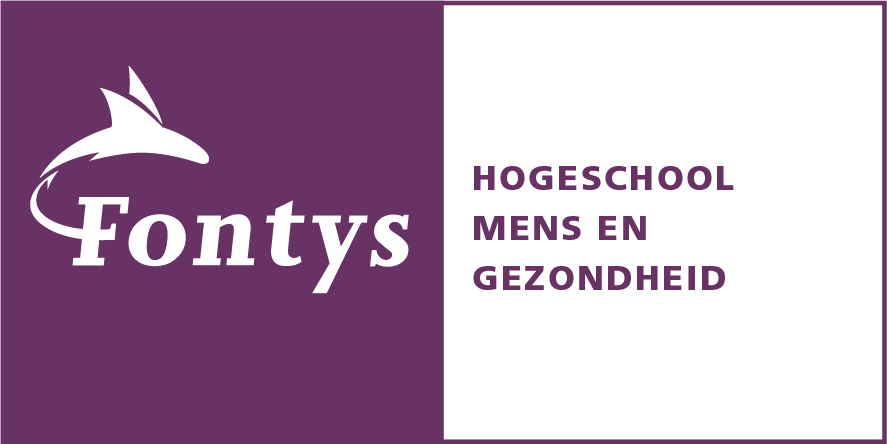 Intraveneuze  medicatieopdrachten (4) Station 1/Opdracht 1: iv medicatie via kortlopend infuus  (zijlijn) Dhr. J.  moet starten met Nexium I.V. Zoek op waar Nexium voor dient en de werking/bijwerking(en)Dhr. moet 1 keer per dag 40 mg Nexium I.V. toegediend krijgen. Dit moet gegeven worden als kortlopend infuus. Maak deze poeder flacon klaar volgens het voorschrift van het parenteralia. 
Sluit dit volgens protocol aan bij de zorgvrager. Stel de juiste pompsnelheid in. Station 2/Opdracht 2: iv mediatie via kortlopend infuus (zijlijn)
Dhr. K. moet starten met Flucloxacilline I.V. vanwege wondroos. 
Dhr. moet 3 keer per dag 250 mg Flucloxacilline I.V. toegediend krijgen. Dhr. krijgt nu 1 gift. Dit moet gegeven worden als kortlopend infuus. 
Zoek de wijze van bereiden en toedienen + werking/bijwerking(en) op van flucloxacilline. Maak deze poeder flacon klaar volgens het voorschrift van het parenteralia. 
Sluit dit volgens protocol aan bij de zorgvrager. Stel de juiste pompsnelheid in.  Station 3/Opdracht 3 :  iv-medicatie via spuitenpompMw. L moet starten met theofylline, ampul 10 ml =400 mg. Zoek de werking/wijze van bereiden en toedienen   van theofylline op  en de werking/bijwerking(en).  Infuus loopt via infuuspomp 1,5 liter per 24 uur en mw. moet nu 24 mg/uur gaan krijgen via de spuitenpomp. De medicatie gaat gegeven worden via intraveneuze toediening. Maak een spuit klaar volgens het handboek parenteralia. Sluit dit volgens protocol aan bij de zorgvrager. Stel de juiste pompsnelheid in.Station 4/Opdracht 4: epidurale medicatie via spuitenpomp Dhr. M is zojuist terug gekomen van de recovery. Hij heeft een knieoperatie ondergaan en heeft hevige postoperatieve pijn. De operatie heeft onder algehele narcose plaatsgevonden. Dhr. krijgt 50 microgram (μg) Sufenta per uur toegediend via epidurale katheter 1 ampul = 500 microgram = 10 ml. Zoek de wijze van bereiden en toedienen en werking/bijwerking(en)  van sufenta op. Maak een spuit klaar volgens het handboek parenteralia. Sluit dit volgens protocol aan bij de zorgvrager. Stel de juiste pompsnelheid in.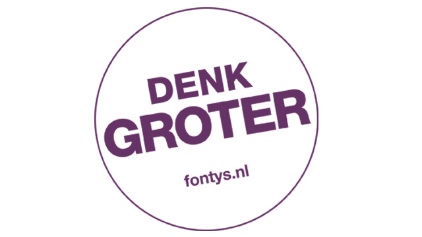 Soort lesmateriaal:  CasuïstiekOnderwerp: iv medicatieopdrachtenPlaats in het curriculum: Leerjaar 2CanMEDS: Zorgverlener 